会場アクセスについて（選んで学べるセミナーズ　１１月１１日（月））開催場所　岡山専門店会館（岡山県岡山市北区表町３丁目５−１６）　※変更ソバラ屋2階の貸し会議室（岡山県岡山市北区表町３丁目５−１７）駐車場　会場には駐車場はございません。お車で来られる方につきましては近隣のパーキングをご利用いただくようお願い致します。　当日連絡先　岡山県中小企業団体青年中央会事務局　藤田　℡：090-4577-7820会場周辺MAP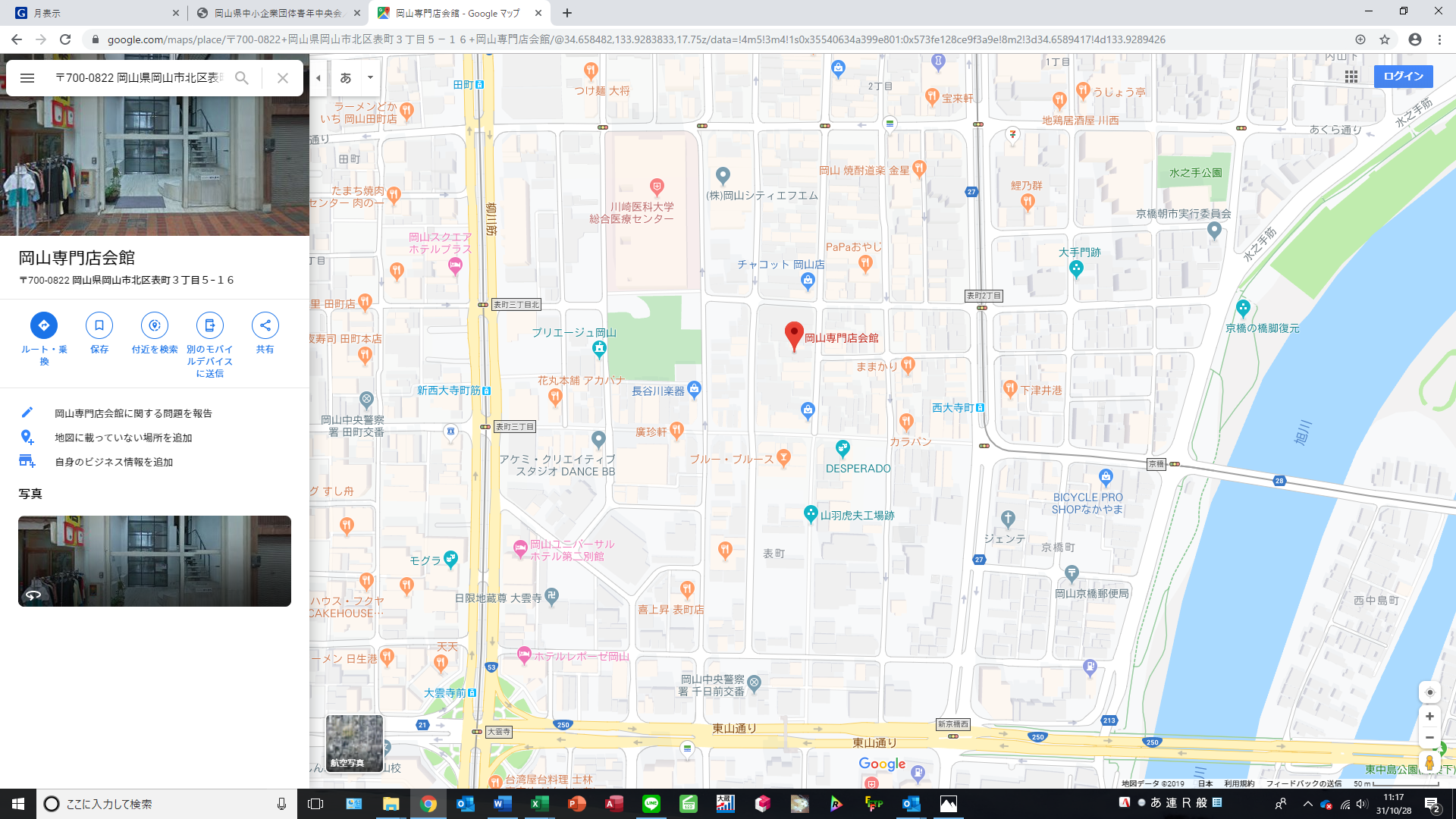 建物入口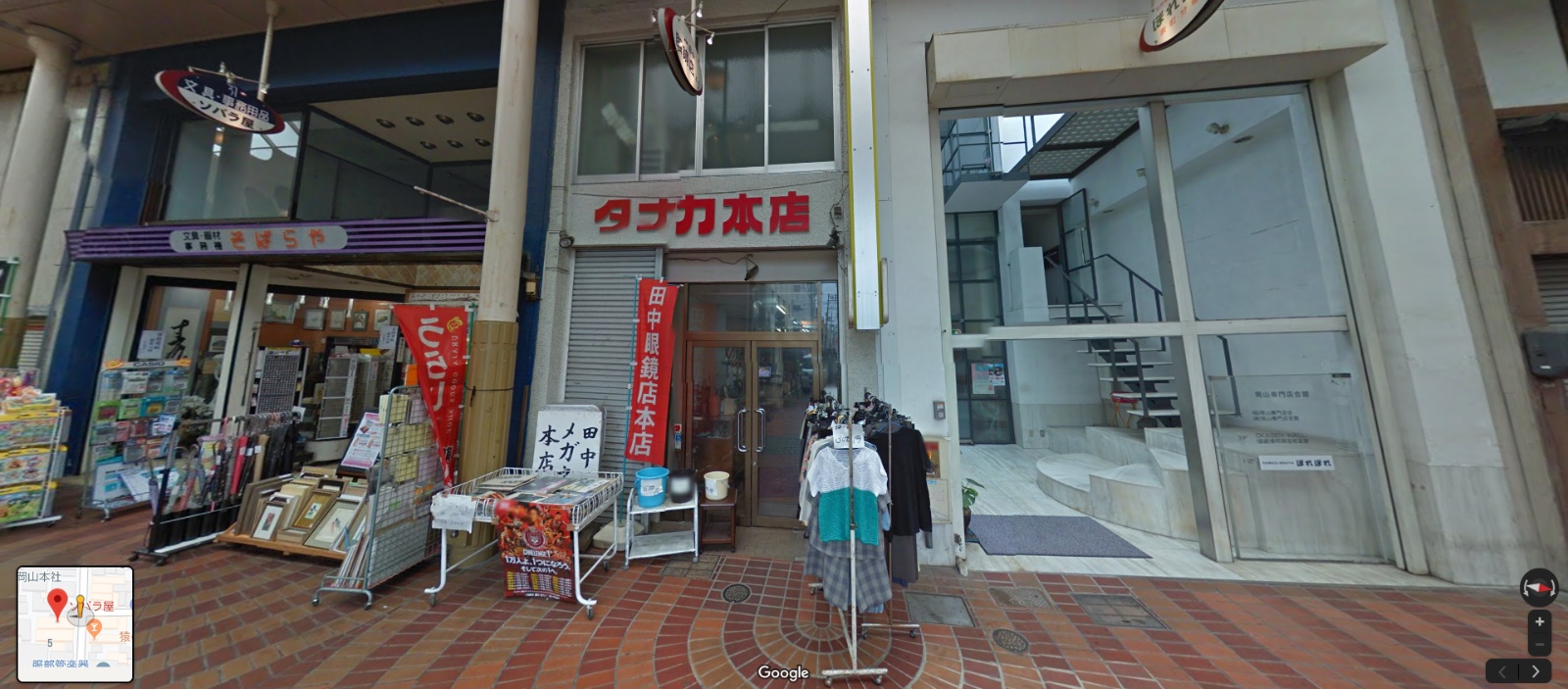 ソバラ屋入口　　　　　　　　　　　　　　　　　　　　　（変更前会場：専門店会館）